HAKEMUS KANSAINVÄLISEEN OPISKELIJAVAIHTOON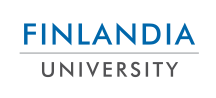 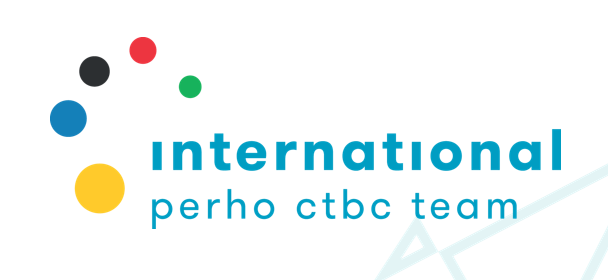 FINLANDIA UNIVERSITY, USA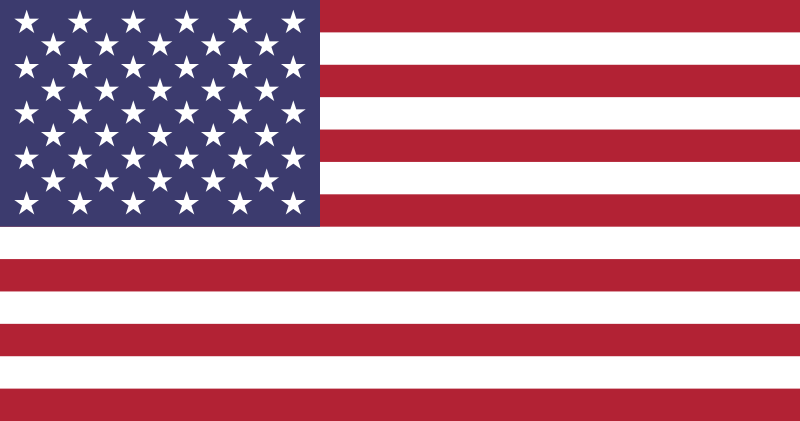 1. Hakijan yhteystiedotryhmätunnus:	sukunimi:	etunimi:henkilötunnus:	sähköpostiosoite: puhelinnumero: kotiosoite:	2. Hakijan lähiomainen/huoltaja kotimaassasukunimi: etunimi:	puhelin: sähköpostiosoite: kotiosoite:	3. Perustelut hakemuksellesi4. Opintomenestyksesi Perho Liiketalousopistossa5. Perustele, miksi juuri sinut pitäisi valita opiskelijavaihtoon?Paikka ja päivämäärä: ______________________________________________Hakijan allekirjoitus ja nimenselvennys: _________________________________Alle 18-vuotiaalta huoltajan allekirjoitus ja nimen selvennys (huoltajan yhteystiedot kirjataan hakulomakkeen kohtaan 2.) ___________________________________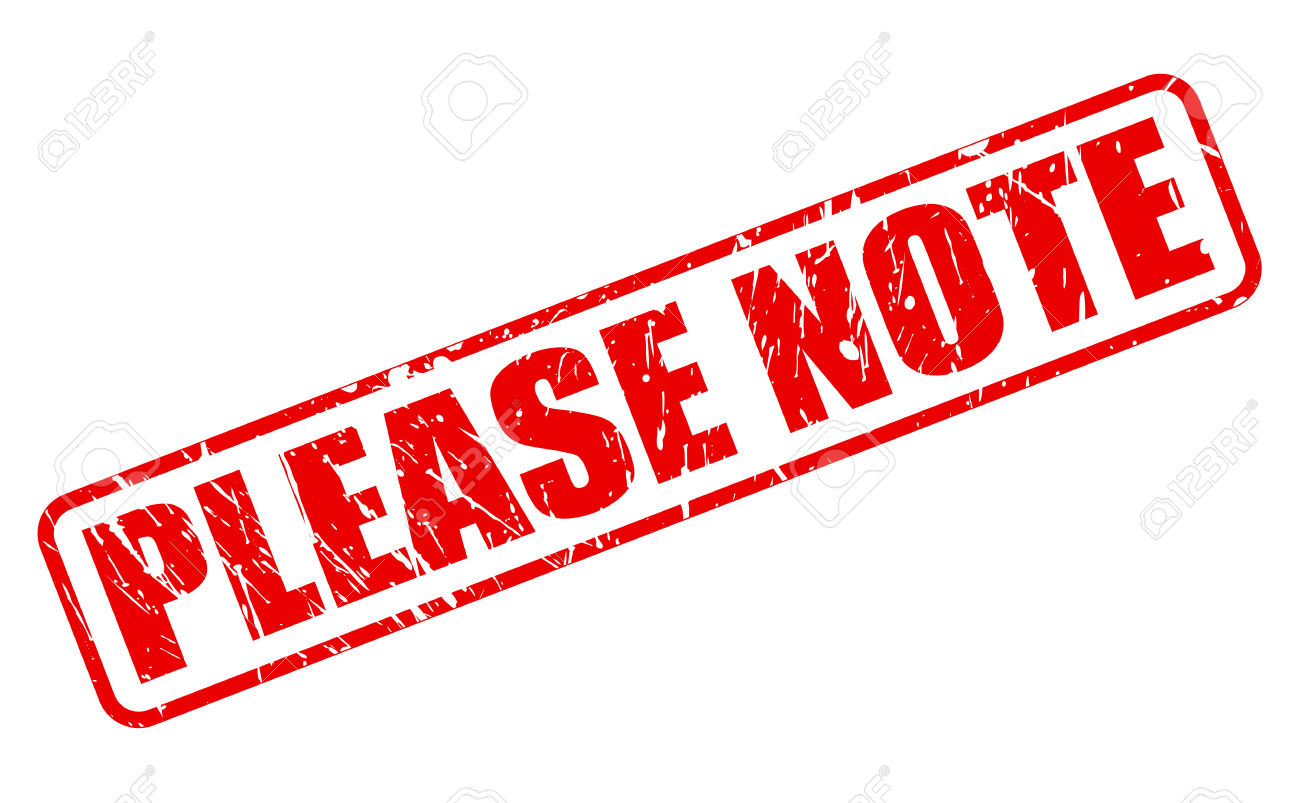 Hakulomakkeen liitteenä hakijan tulee toimittaa englanninkielinen EuropassCV (https://europass.cedefop.europa.eu/editors/en/cv/compose)(muista lisätä kuva ja syntymäaika!)